Eindopdracht BDit document is één van de twee eindopdrachten die je inlevert als onderdeel van ‘Arrangeren digitaal leermateriaal’. Jouw definitieve inleveropdrachten zijn:Het Excel bestand: Eindopdracht A.Vul de bovenkant + de zelfbeoordeling in (Alle gele vlakken moeten zijn ingevuld).Het Word bestand: Eindopdracht B. Dit werkdocument bevat:De ingevulde opdrachten bij de themalessenDe onderwijskundige onderbouwing, Evaluatie werkplekbegeleiderEvaluaties leerlingen/studentenFeedback van minimaal 2 medestudentenWederom moeten alle gele vlakken van dit document ingevuld zijn.Arrangeren digitaal leermateriaal 2021-2022Dit document is dus de basis van je verslag, van eindopdracht B. Maak alle opdrachten, schrijf je onderwijskundige onderbouwing, plaats de evaluatie van je werkplekbegeleider en van je leerlingen/studenten erin en zorg ervoor dat er feedback van minimaal 2 medestudenten in zit. Zorg daarna dat dit document voldoet aan alle eisen voor de ‘Richtlijnen van een schriftelijk verslag’ van de Hogeschool Rotterdam. Zorg dus dat het een voorblad, een automatische inhoudsopgave, inleiding, conclusie, etc. heeft. Lay-out-eisen:Zie voor richtlijnen het document ‘Richtlijnen schriftelijk verslag’.Document is voorzien van een voorblad: 					hulp vind je hierAutomatische inhoudsopgave: 						hulp vind je hierPaginanummering: 								hulp vind je hierEventuele bronvermelding bij je onderbouwing volgens APA: 		hulp vind je hierIn dit document maak je o.a. de volgende opdrachten: Opdrachten bij de themalessen:Themales 1:	Opdracht 1:		Wikiwijs zoeken: Bronmateriaal voor jouw leerarrangement			Opdracht 2:		Lesonderwerp, lesdoelen en doelgroepThemales 3:	Opdracht:		Jouw kennisclip in het leerarrangementThemales 5: 	Opdracht:		Kies twee educatieve tool voor jouw digitale lesThemales 6:	Opdracht: 		Vergelijking toets toolsIndien je vragen/opmerkingen hebt naar aanleiding van bovenstaande informatie, neem dan contact op met je begeleider van het vak ‘Arrangeren digitaal leermateriaal’. Opdrachten bij themales 1Opdracht 1: 	Wikiwijs zoeken: bronmateriaal voor jouw leerarrangementWat:	Vind geschikt bronmateriaal in Wikiwijs voor jouw  leerarrangementuitleg:	Veel digitaal leermateriaal is vrij beschikbaar in Wikiwijs. Je kunt dit vrijelijk gebruiken voor jouw eigen leerarrangement. In deze opdracht ga je op zoek naar materiaal dat wellicht heel bruikbaar is voor jouw eindproduct. 	Je gebruikt hiervoor de zoekmodule in Wikiwijs. Resultaat:  	In onderstaande tabel beschrijf je twee gevonden wikiwijs leerarrangementen die als inspiratie kunnen dienen voor jouw eindproduct . 
Opdracht 2:	Lesonderwerp, lesdoelen en doelgroepWat:	Kies een (voorlopig) lesonderwerp voor jouw leerarrangement.Uitleg:	De komende periode geef je invulling aan jouw digitale les. Formuleer in onderstaand schema het voorlopig onderwerp en doel van jouw digitale leerarrangement. 	Je hebt nog even tijd om je verder te oriënteren op het definitieve onderwerp.Opdracht bij themales 3Opdracht :	Jouw eigen kennisclip in het leerarrangementWat:	Voeg jouw kennisclip toe aan het leerarrangementUitleg:	Een kennisclip kan een waardevolle aanvulling op de lespraktijk zijn, doordat het diverse nieuwe mogelijkheden om het leren van leerlingen te bevorderen. Ontwikkelen van een goede kennisclip heeft aandacht en voorbereiding nodig. In themales 3 zijn hiervoor enkele toepassingen en vaardigheden aangereikt. Geef in onderstaand schema aan welke keuzes je hebt gemaakt m.b.t. de kennisclip.Opdracht bij themales 5Opdracht :	Inspireer en laat je inspirerenWat:	Ga op onderzoek en kies digitale toepassingen die werkelijk een meerwaarde kunnen hebben voor jouw lespraktijk. 	Let op: Leerlingen moeten de toepassing zelfstandig kunnen gebruiken en tenminste 2 toepassingen gebruik je in je digitaal leerarrangement.
Uitleg:	In themales 5 richt je je onder andere op het gebruik van digitale toepassingen in jouw leerarrangement. Je kunt ze inzetten als formatief toetsinstrument, als inoefenopdracht of als verwerkingsopdracht na de lesinformatie.Beschrijf hieronder de gekozen toepassingen, jouw idee voor gebruik en de beoogde meerwaarde van het gebruik van ICT in je leerarrangement.Opdracht bij themales 6: Vergelijking ToetstoolsMet behulp van onderstaande criteria maak je een tussen Office Forms en Google Forms (of eventueel een toetsprogramma dat je zelf wilt gebruiken)Naar aanleiding van deze vergelijking maak je een keuze voor je eindtoets in Wikiwijs.Opdracht:Wat:	Kies één van de zojuist genoemde tools: Office Forms, Google Forms, ander programma. Vergelijk de tools, benoem de verschillen en voor- en nadelen m.b.v. dit formulier.Hulp:	‘Google is your friend’, FAQ van gekozen tool, collega, Online is alle informatie prima te vinden.Klaar?	Ontwikkel de eindtoets voor je digitale les. Vergelijking Office Forms / Google FormsOnderwijskundige onderbouwing, evaluaties en feedbackNa het hebben uitgevoerd van je digitale leerarrangement laat je jouw werkplekbegeleider en leerlingen/studenten feedback geven op je werk. Dit voeg je toe aan dit document.Bekijk het beoordelingsformulier (voor dit document is dat specifiek “Eindopdracht B”) voor een lijst met criteria waaraan je moet voldoen.(Hier vind je alvast een screenshot):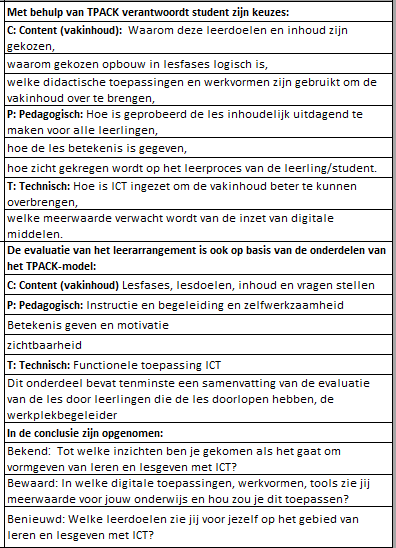 Plaats hier je onderwijskundige onderbouwing:Plaats hier de evaluatie van je werkplekbegeleider:Plaats hier de evaluatie van je leerlingen:Plaats hier de feedback van minimaal 2 medestudenten:Controleer kritisch of je voldoet aan alle eisen door het beoordelingsformulier goed door te kijken.Naam student:Studentnummer:Klas:Docent:Link naar het leerarrangement:Opdracht Inspireer en laat je inspirerenGevonden wikiwijs leerarrangement 1, lesthema en URL (voeg hier een link toe naar het gevonden bronmateriaal door het adres te kopiëren en te plakken)Beoogde doelgroepWat is sterk aan dit leerarrangementWelke meerwaarde zie je in het gebruik van ICT?Gevonden wikiwijs leerarrangement 2, lesthema en URL (voeg hier een link toe naar het gevonden bronmateriaal door het adres te kopiëren en te plakken)Beoogde doelgroepWat is sterk aan dit leerarrangementWelke meerwaarde zie je in het gebruik van ICT?Beoogd lesonderwerp:Lesdoelen:Beoogde doelgroepLesidee: welke inhouden, werkvormen heb je in gedachte?Hoe denk je ICT een meerwaarde te laten zijn in jouw leerarrangement?Onderdelen  Doel kennisclipThema kennisclipScript: Globale opbouw Hoe bewaak je dat leerlingen de video werkelijk bekijken?Welke opnameapparatuur is gebruikt? Wel programma is gebruikt om de video te monteren?Waar op internet is de video te vinden?Opdracht Inspireer en laat je inspirerenNaam en URL Toepassing 1Naam toepassing.
(voeg hier een link toe naar de gevonden toepassing door het adres te kopiëren en te plakken)Beoogde doelgroepJouw idee voor gebruikBeoogde meerwaarde van gebruik van ICTNaam en URL Toepassing 2Naam toepassing.
(voeg hier een link toe naar de gevonden toepassing door het adres te kopiëren en te plakken)Beoogde doelgroepJouw idee voor gebruikBeoogde meerwaarde van gebruik van ICTCriteriaOffice FormsGoogle FormsE.v.t. (niet verplicht) overige tool die je gebruiktAutomatisch nakijken: 
is automatisch nakijken mogelijk? Wat zijn de beperkingen / mogelijkheden?Vraagtypen: welke vraagtypen kun je gebruiken?Embedden:
Kun je de toets embedden in je digitale les? Zoja, hoe dan?Toegankelijkheid:
Hoe krijgen leerlingen toegang tot de toets? Heeft iedereen toegang tot de toets?Resultaten:
Hoe worden toetsresultaten zichtbaar voor de docent?Resultaten:
Hoe zijn toetsresultaten zichtbaar voor de leerling?
Ontvangt de leerling feedback?Weging: 
Kun je een weging geven aan de verschillende vragen? Zo ja, hoe dan?